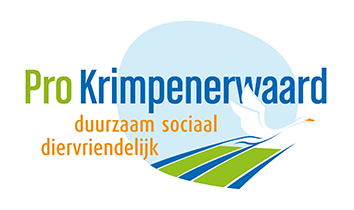 Aan Gedeputeerde Staten van de provincie Zuid-HollandDatum: 22 oktober 2018Betreft: tweede oeververbinding en 10.000 woningen extra in de gemeente Krimpenerwaard (MIRT-proces)Geachte leden van Gedeputeerde Staten, InleidingDe woonvisie van de gemeente Krimpenerwaard is op 9 mei 2017 vastgesteld. Het belangrijke vertrekpunt voor beleidsontwikkeling en uitvoering de komende jaren is het Programmakader van het college en de doelstellingen hierin voor het woon- en leefklimaat voor 2030. Hieraan voorafgaande heeft een gedegen marktonderzoek plaatsgevonden. Zie ook de Opgavenotitie Krimpenerwaard van 5 oktober 2016. De uitwerking vindt kerngericht (11 kernen) plaats. De Krimpenerwaard heeft haar ambities geformuleerd in de notitie “Ambities voor een vitale en leefbare samenleving. De gemeenteraad heeft besloten om 3.000 woningen tot 2030 aan het woningbestand toe te voegen. Hiermee is de Krimpenerwaard uitstekend in staat om ook een deel van de woningbehoefte uit de grote steden op te vangen. Daarom 1.200 woningen meer dan de noodzakelijke te bouwen 1.800 woningen met als uitgangspunt migratiesaldo 0. Zover ons bekend is de provincie met deze extra opgave nog niet akkoord gegaan. Waarom niet?Onze zorg kort samengevatDe lobby voor de tweede oeververbinding westzijde Krimpenerwaard en de zoekactie voor 200 ha ten bate van verstedelijking in het gebied tussen Krimpen a/d IJssel en Krimpen a/d Lek (voor ongeveer 10.000 woningen is door het college gestart met een raadsvoorstel (bijgesloten).De gemeenteraad is 3 weken geleden hiervan op de hoogte gesteld door het college. In een in allerhaast ingelaste besloten bijeenkomst van 1 uur werd de raad “bijgepraat”. Op 16 oktober 2018, werd door de raad met 16 stemmen voor en 15 stemmen tegen besloten om hiermee in te stemmen en voor de bit (200 ha bouwgrond) een onderzoek in te stellen naar de spreiding van die woningen over de gemeente.Dit was voor Pro Krimpenerwaard een inktzwarte avond. In het raadsvoorstel staat ook helder aangegeven waarom deze enorme woningbouw niet in de andere delen van de gemeente plaats kan vinden, wegens de hogere waarde uit oogpunt van cultuurhistorie of natuur/biodiversiteit (zie foto bouwlocatie). Louter en alleen wegens het afhaken van een coalitiepartij, D66, moest Lokaal op 1 (opgericht om voor het westelijk deel van de Krimpenerwaard op te komen) worden binnengehaald. Daarom is op verzoek van die partij het onderzoek naar gespreid bouwen toegezegd. Dit is in strijd met de door het college geleverde onderbouwing van de locatie.Ondanks het feit dat hier sprake is van een pré verkenning met 4 besluitvormingsmomenten zijn wij ervan overtuigd dat een weg terug alleen mogelijk is door ingrijpen van de provincie. Dit beleid is, gezien uw plannen, volledig in strijd met uw beleidsopvatting over het Groene Hart. Dit gebied is in 2004 door de rijksoverheid aangewezen als Nationaal Landschap. Hierdoor wordt het erkend als een gebied met internationale of unieke kenmerken en landschapskwaliteiten. In samenhang daarmee worden ook de bijzondere natuurlijke en recreatieve kwaliteiten benadrukt. Het streven moet zijn deze kwaliteiten te behouden en waar mogelijk te versterken. Het Groene hart is van belang als groene buffer tussen de verstedelijkte gebieden. Bovendien van groot belang voor de Nederlandse weidevogelstand, die ernstig wordt bedreigd.  De voorgestelde tweede oeververbinding is in onderzoek ter ontlasting van de Brienenoord-corridor en het Metrokruis van Rotterdam.  De oeververbinding moet komen tussen Ridderkerk  (Bolnes) en Krimpenerwaard (De Zaag bij Krimpen a/d Lek). Tevens zou dit een ontlasting zijn van de Algerabrug. Door o.a. Pro Krimpenerwaard zijn diverse alternatieven voorgesteld voor een betere ontsluiting. Zoals: Verbreding van de Algerabrug, inzet van de waterbus, extra ponten voor de verbinding tussen Ridderkerk en Krimpen a/d Lek, goed openbaar vervoer/metro verbinding en extra fietspaden voor de elektrische fiets. Het college heeft tot op heden die alternatieven niet onderzocht. Transparant kan worden vastgesteld dat het voorstel van het college aan de raad onzorgvuldig is en de inwoners hierbij niet zijn betrokken. Het verzoek om uitstel om de bewoners erbij te betrekken en de gevolgen van de plannen in grote lijn te schetsen werd afgewezen. Het moest er even doorgejast worden met alle ingrijpende gevolgen voor het prachtige en zo kwetsbare gebied. Inmiddels heeft een petitie van de PvdA binnen 10 dagen al gezorgd voor 2500 handtekeningen tegen de voorgestelde grootschalige woningbouw, met name bij Krimpen a/d IJssel. Inmiddels is er grote onrust onder de inwoners en diverse belangenorganisaties ontstaan.Verder is nog opvallend dat de uitwerking van de strategische visie voor de Krimpenerwaard in het document “Panorama Krimpenerwaard” nog niet bekend en besproken is. Hierop wordt niet gewacht.Pro Krimpenerwaard wil graag zo spoedig mogelijk een onderbouwde reactie van u ontvangen. Hoe kijkt u aan tegen de voorgestelde grootschalige woningbouw in de Krimpenerwaard. Uw standpunt is in dit stadium van groot belang.Met hartelijke groetAd Struijs/ fractievoorzitter van Pro Krimpenerwaardi.a.a. de Provinciale Staten 